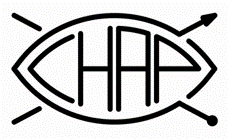 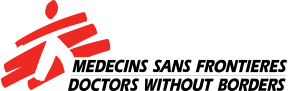 GAME: BEHAVIOUR EVALUATION FORMHOW MUCH SHOULD I FINE?How do you feel about the following?AcceptFine$50Fine$1,000Fine$10,0001. Single man who goes to sex worker regularly2. Married man, the father of two sons who visits sex worker regularly.3. Commercial sex worker who is HIV positive continuing to work.4. Teenage boy who has sexual relations with 5 female students in school.5. Widow of an AIDS patient who has sexual relations with a man. 6. Man who gets three women pregnant and brings them to an abortion clinic.7. Female worker who has sexual relations with two men at the same time.8. Married man who has a sexual relationship with another man.9. Married woman who has a sexual relations with another man regularly.